                                      Curriculum Vita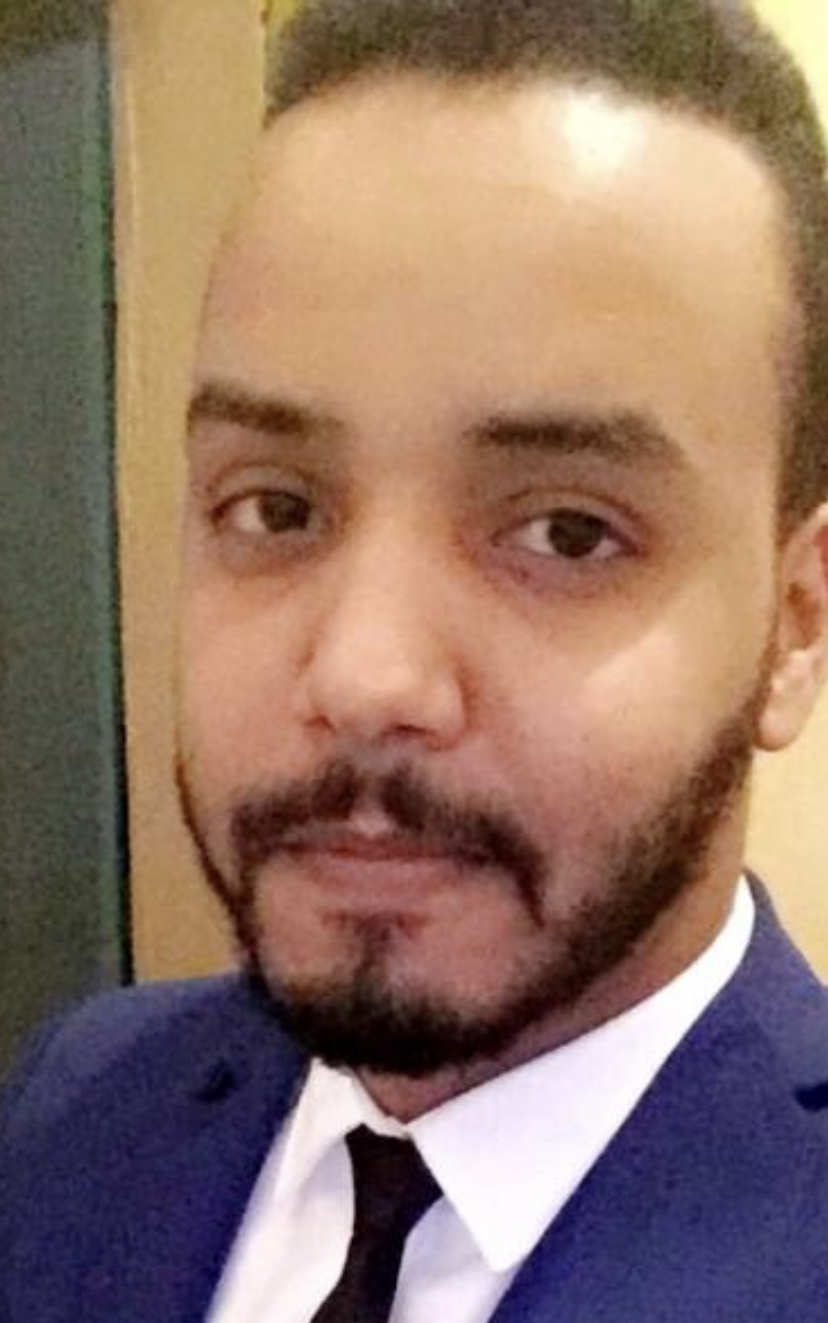 ETAT CIVIL :       Nom et prénom :        Acrime ould Mohamed ebember      Date de naissance :    31/12/1992  Lieu de naissance :    Nouadhibou Tel mobile / email :     +222 36373638 / Aebember@gmail.com Situation familiale :  Célibataire Cursus scolaire :    - Etude primaires a Nouadhibou- Etude secondaires a Nouadhibou - Etude universitaire a NouakchottDiplomates attestation obtenus :- Brevet- Baccalauréat Scientifique- License (Mathématique application)- Informatique (bureautique)Langues parlées et écrites :- Anglais : Bien- Arabe : Excellent- Français : Très Bien